JP Hrvatske telekomunikacije d.d. MostarKneza Branimira bb, 88 000 Mostar, BiH | T +387 36 395000 | F +387 36 395279 | www.hteronet.ba
Identifikacijski broj: 4227270100006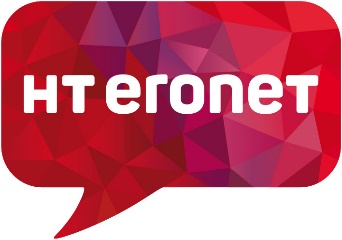 Matični-registarski broj subjekta upisanog kod Općinskog suda Mostar: 1-10868PDV broj: 227270100006
Transakcijski račun kod UniCredit bank d.d. Mostar: 3381002202007207Transakcijski račun kod Raiffeisen bank d.d. Sarajevo (filijala Mostar): 1610200023800018 Transakcijski račun kod Addiko bank d.d. Sarajevo: 3060190000145509OBRAZAC PRIJAVE ZA KANDIDATE KOJI SE PRIJAVLJUJU NA JAVNI OGLAS U JP HRVATSKE TELEKOMUNIKACIJE  d.d. MOSTAR JAVNI OGLAS OBJAVLJEN  DANA _______________________________________
1.            Podaci o kandidatu:Napomena: Kontakt informacije će biti korištene za daljnju komunikaciju s Vama. Molimo da pažljivo popunite navedena polja .Podaci o radnom mjestu na koje se kandidat prijavljuje:Prezime:Ime:Očevo ime:	Očevo ime:	Djevojačko prezime:Spol:MuškiŽenskiDatum rođenja:	Datum rođenja:	Mjesto rođenja:Mjesto rođenja:Adresa stanovanja:Adresa stanovanja:Adresa stanovanja:Adresa stanovanja:Adresa stanovanja:Broj telefona:Broj telefona:Broj mobitela:Broj mobitela:Broj mobitela:E-mail adresa:E-mail adresa:E-mail adresa:E-mail adresa:E-mail adresa:Naziv radnog mjesta  iz javnog oglasa:_______________________________________________________________________________________________________________________________________________________________________________Redni broj radnog mjesta: ______________Mjesto rada: _________________________Datum:Datum:Datum:Datum:Datum:Datum:Datum:Datum:Vlastoručni potpis:Vlastoručni potpis: